ÚRAD PRÁCE, SOCIÁLNYCH VECÍ A RODINY BRATISLAVA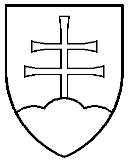 Oddelenie sociálnoprávnej ochrany detí a sociálnej kuratelyVazovova  7/A, 816 16  BratislavaVaše číslo/ zo dňa		Naše číslo			Vybavuje/ linka		Bratislava								          Balog/803		07.07.2020		Plán vykonávania opatrenípriorít v oblasti vykonávania opatrení sociálnoprávnej ochrany detí a sociálnej kurately na rok 20211.) 	„ Zabezpečenie vykonávania mediácie ako odbornej metódy na uľahčenie riešenia konfliktných situácií v rodinách“Program bude realizovaný zapojením fyzickej osoby, ktorá ukončila odbornú akreditovanú prípravu mediátora ( § 93 ods. 8 zákona č. 305/2005 Z.z. o sociálnoprávnej ochrany detí a sociálnej kuratele a o zmene a doplnení niektorých zákonov v znení neskorších predpisov ), a to  prostredníctvom verejného obstarávania, ktoré zabezpečí Ústredie práce, sociálnych vecí a rodiny.Cieľová skupina programu – rodiny, pre ktoré úrad vykonáva opatrenia sociálnoprávnej ochrany detí a sociálnej kurately a kde úrad identifikoval neschopnosť dieťaťa, rodiča alebo osoby, ktorá sa osobne stará o dieťa, riešiť konflikty v rodine.Cieľ programu -  poskytnutie odbornej pomoci na rýchle a kultivované riešenie konfliktov medzi členmi rodiny za pomoci mediátora s cieľom dosiahnuť prijateľnú dohodu pre všetky zúčastnené strany; uľahčenie priebehu sporu pre jednotlivých členov rodiny s osobitným zreteľom na záujem dieťaťa, keďže dlhotrvajúce a zložité spory pri neschopnosti alebo nezáujme rodičov alebo osôb, ktoré sa osobne starajú o rýchle a hlavne pre dieťa priaznivé ukončenie sporu vo veľkej miere ohrozujú a nepriaznivo pôsobia na zdravý psychický, fyzický a sociálny vývin dieťaťa; mediácia môže pomôcť aj pri zlepšovaní sociálnych vzťahov v sociálnom prostredí, môže pomôcť jednotlivcom vytvoriť si rovnováhu medzi možnosťami a požiadavkami sociálneho prostredia a vlastnými potrebami a schopnosťami; mediácia môže tiež nabádať jednotlivca k správnym postojom k životu a k vhodným spôsobom správania a zároveň môže naučiť jednotlivca zlepšovať jeho schopnosť riešiť problémy.Forma realizácie programu – práca s rodinou v priestoroch mediátora alebo ním zabezpečených priestoroch.Plán :február – december 2021 – po oboznámení výsledkov verejného obstarávania realizácia programudecember 2021 – záver a vyhodnotenie programu      Mgr. František Balog                     vedúci oddelenia